ПОВЕСТКА ДНЯКомитета по аудиту общественно значимых организаций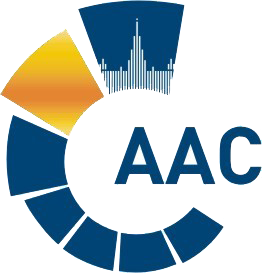 САМОРЕГУЛИРУЕМАЯ ОРГАНИЗАЦИЯ АУДИТОРОВ АССОЦИАЦИЯ «СОДРУЖЕСТВО» 
член Международной Федерации Бухгалтеров (IFAC)(ОГРН 1097799010870, ИНН 7729440813, КПП 772901001) 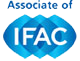 119192, г. Москва, Мичуринский проспект, дом 21, корпус 4. т: +7 (495) 734-22-22, ф: +7 (495) 734-04-22, www.auditor-sro.org, info@auditor-sro.org Дата проведения    - 22 мая 2020 годаНачало заседания   -  с 10.00 до 12.00Форма проведения заседания – очная (дистанционно)№ВопросДокладчик1Обсуждение взаимодействия с Комитетом по бюджетуСопредседатель КАО, Самойлов Евгений ВладимировичЧлен КАО, председатель Комитета по бюджетуАлтухов Кирилл Витальевич2Обсуждение взаимодействия с Комитетом по профессиональному образованию с целью усовершенствования аттестационного экзамена и профессионального стандарта «аудитор»Сопредседатель КАО Буян Игорь АнатольевичЧлен КАО, председатель Комитетом по профессиональному образованиюСоколов В.Я.3Обсуждение позиции Комитета по отдельным пунктам дорожной картыСопредседатели КАО Самойлов Евгений ВладимировичБуян Игорь Анатольевич4Разное